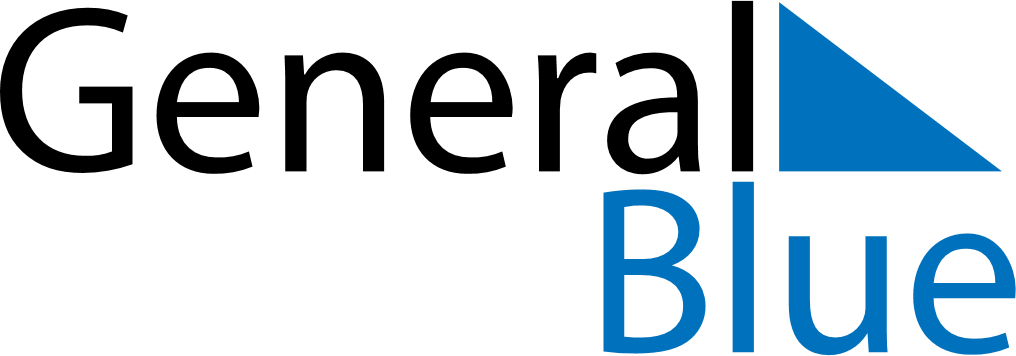 September 1677September 1677September 1677September 1677September 1677SundayMondayTuesdayWednesdayThursdayFridaySaturday123456789101112131415161718192021222324252627282930